医師の先生方へ他院へご紹介される際の移行サマリーについてスムーズな医療受け入れのために貴院での診療情報提供書に別紙添付としてご活用いただければ幸いです。5p-症候群以外の方に使用する場合には、必要箇所を書き換えてください。　　　　　　　　　　　　　　　　　　　　　　【裏面】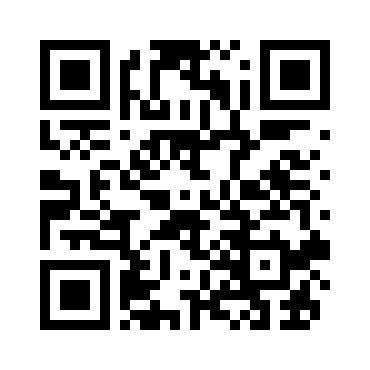 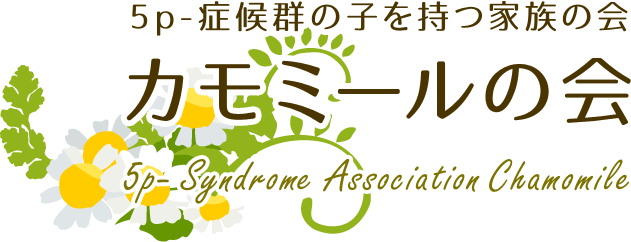 http://5pminusjp-chamomile.org/e-mail : mailbox@5pminusjp-chamomile.org名前生年月日　　　年　月　日生　　　　　　　　　歳住所電話保護者名関係緊急連絡先電話診断名　　　　『5ｐ-症候群』　　『5ｐ-症候群』重複障害のある場合はその診断名重複障害のある場合はその診断名合併症についてあり　・　なし　　※「あり」の場合は具体的に記入あり　・　なし　　※「あり」の場合は具体的に記入あり　・　なし　　※「あり」の場合は具体的に記入あり　・　なし　　※「あり」の場合は具体的に記入手術歴あり　・　なし　　※「あり」の場合は具体的に記入あり　・　なし　　※「あり」の場合は具体的に記入あり　・　なし　　※「あり」の場合は具体的に記入あり　・　なし　　※「あり」の場合は具体的に記入医療的ケア（有・無）あり　・　なし　　※「あり」の場合は具体的に記入あり　・　なし　　※「あり」の場合は具体的に記入あり　・　なし　　※「あり」の場合は具体的に記入あり　・　なし　　※「あり」の場合は具体的に記入コミュニケーション可能　・　難しい　※「可能」の場合は具体的に記入可能　・　難しい　※「可能」の場合は具体的に記入可能　・　難しい　※「可能」の場合は具体的に記入可能　・　難しい　※「可能」の場合は具体的に記入診察の付き添いあり　・　なし　　※「あり」の場合は具体的に記入あり　・　なし　　※「あり」の場合は具体的に記入あり　・　なし　　※「あり」の場合は具体的に記入あり　・　なし　　※「あり」の場合は具体的に記入移動のこと独歩可能　　・　　バギーや車椅子使用　　　　　　　独歩可能　　・　　バギーや車椅子使用　　　　　　　独歩可能　　・　　バギーや車椅子使用　　　　　　　独歩可能　　・　　バギーや車椅子使用　　　　　　　アレルギーや忌避薬あり　・　なし　　※「あり」の場合は具体的に記入あり　・　なし　　※「あり」の場合は具体的に記入あり　・　なし　　※「あり」の場合は具体的に記入あり　・　なし　　※「あり」の場合は具体的に記入各種手帳について療育手帳　　　　　　　　　種　　　　度　療育手帳　　　　　　　　　種　　　　度　療育手帳　　　　　　　　　種　　　　度　療育手帳　　　　　　　　　種　　　　度　身体障害者手帳　　 　　種　　　　級　身体障害者手帳　　 　　種　　　　級　身体障害者手帳　　 　　種　　　　級　身体障害者手帳　　 　　種　　　　級　精神障害者手帳　　　　　　　　　　級　　精神障害者手帳　　　　　　　　　　級　　精神障害者手帳　　　　　　　　　　級　　精神障害者手帳　　　　　　　　　　級　　移行する内容　定期的な総合的診療や相談　・　その他の所見　定期的な総合的診療や相談　・　その他の所見　定期的な総合的診療や相談　・　その他の所見　定期的な総合的診療や相談　・　その他の所見保護者の望む配慮他の医療機関との関わり　　緊急時に連絡する医療機関の備考欄に◎を付ける　　　他の医療機関との関わり　　緊急時に連絡する医療機関の備考欄に◎を付ける　　　他の医療機関との関わり　　緊急時に連絡する医療機関の備考欄に◎を付ける　　　他の医療機関との関わり　　緊急時に連絡する医療機関の備考欄に◎を付ける　　　他の医療機関との関わり　　緊急時に連絡する医療機関の備考欄に◎を付ける　　　医療機関名医療機関名診療の内容担当医備考